DOSSIER PRESENTATIONCe dossier comprend les documents DP1 et DP2Présentation de l’entreprise :L'usine du groupe ENIA-TECSOM de Sedan est spécialisée dans les revêtements de sols textiles. Trois types de produits sont fabriqués sur le site, dont le tuft.Présentation du produit : le tuftPlus connu sous le nom de moquette, il est réalisé à partir d'un support en polypropylène sur lequel sont piquées des boucles de fils de différentes couleurs. Les boucles peuvent être coupées pour obtenir une surface velours.L’opération réalisée sur la ligne « PRESSE 4 » permet, à partir d'un rouleau de nappe textile et d'un rouleau de sous couche PVC, de réaliser des dalles de moquette.Nappe textileTuft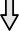 Sous- couchePrésentation de la ligne « PRESSE 4 » :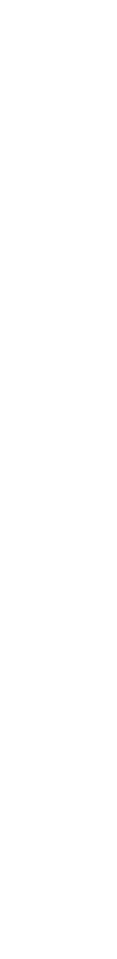 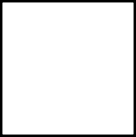 Flux matière de la zone étudiée :Ce schéma représente également le diagramme de fiabilité.Définitions :Taqueur deux directions : taquer les paquets de dalles : secouer verticalement et horizontalement les dalles pour éliminer les fibres et poussières textiles et positionner correctement les dalles en paquet.Fardeleuse : pré-positionnement des cartons en vue de la mise en palette.Duo de dalles : Les dalles arrivent, via le convoyeur d’alimentation, de la sortie du RETOURNEUR après opération de retournement deux par deux (côté textile contre côté textile) à la cadence d’un duo de dalles par seconde.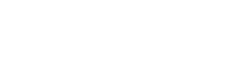 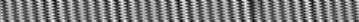 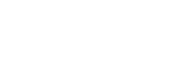 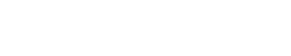 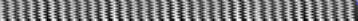 Sous épreuve : Étude des spécifications générales d’un système pluritechnologiqueUnité U411Retourneur2Convoyeur d’alimentationZONE 13Empileur « N » dallesZONE 1ZONE 1Stockeur4TransfertZONE 1dallesdallesZONE 15Taqueur 2 directionsZONE 1ZONE 16Transfert